АНКЕТА РЕГИСТРАЦИИ ДЕЛЕГАТАХII ФОРУМА по цифровизации оборонно-промышленного комплекса России «ИТОПК-2023»МВДЦ "Сибирь" (г. Красноярск, ул. Авиаторов, д. 19)Для участия в ежегодном Форуме по цифровизации оборонно-промышленного комплекса России «ИТОПК-2023» Вам необходимо прислать на адрес secretar@connect-wit.ru заполненную, приведенную ниже регистрационную форму, в формате Word.Внимание: все поля обязательны для заполнения! Спасибо!Сведения об организации (используются для регистрации и оформления документов: счет, акт, счет-фактура):*Заполняя данное поле Вы подтверждаете заинтересованность в получении сборника докладов ФорумаСведения об участнике форума:3.	Запись на СЕМИНАР Фирмы «1С».	При заинтересованности в участии отметить любым знаком*.4.	Рекомендованные гостиницы. Планируется организация трансфера от рекомендованных гостиниц до мест выездных мероприятий и обратно.Убедительная просьба при бронировании сообщать, что вы являетесь участником Форума ИТОПК (Коннект) — это необходимо для организации трансфера и предоставления спецтарифа.Подробности на сайте Форума по ссылке: https://xn--h1aelen.xn--p1ai/rekomenduemye-gostinitsy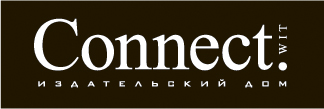 ООО «ИД Коннект»г. Москва, ул. 3-я Мытищинская, д. 3, стр. 1Телефон / Факс: (495) 925-11-18www.connect-wit.ruПолное название организации/ принадлежность к корпорации, холдингу:Сокращенное название организации (для бейджа):Реквизиты организации (заполните или приложите карточку предприятия):Юридический адресИНН\КППБанковские реквизитыПочтовый адрес организации, ФИО, телефон, e-mail получателя (используется для отправки оригиналов и сканов документов):Почтовый адрес для отправки сборника докладов Форума*ФИО (полностью):Должность:Телефон рабочий:Телефон мобильный (для оперативной связи):E-mail:В каких секциях (номера) планируете участвовать?(запись на секцию 10 закрыта)Дата прибытия в КрасноярскДата убытия из КрасноярскаГостиница проживания (для организации трансфера)**Трансфер организуется только от рекомендованных гостиниц: Сибирь, Hilton Garden Inn, АМАКС Сити отельНазвание УчастиеСЕМИНАР Фирмы «1С»«Информационные системы на основе 1С:Предприятия. Что делать и чего делать не надо при реализации требований по защите информации»28 сентября, 9.00-10.30Место проведения: МВДЦ «Сибирь»Подробности по ссылке: https://xn--h1aelen.xn--p1ai/programma